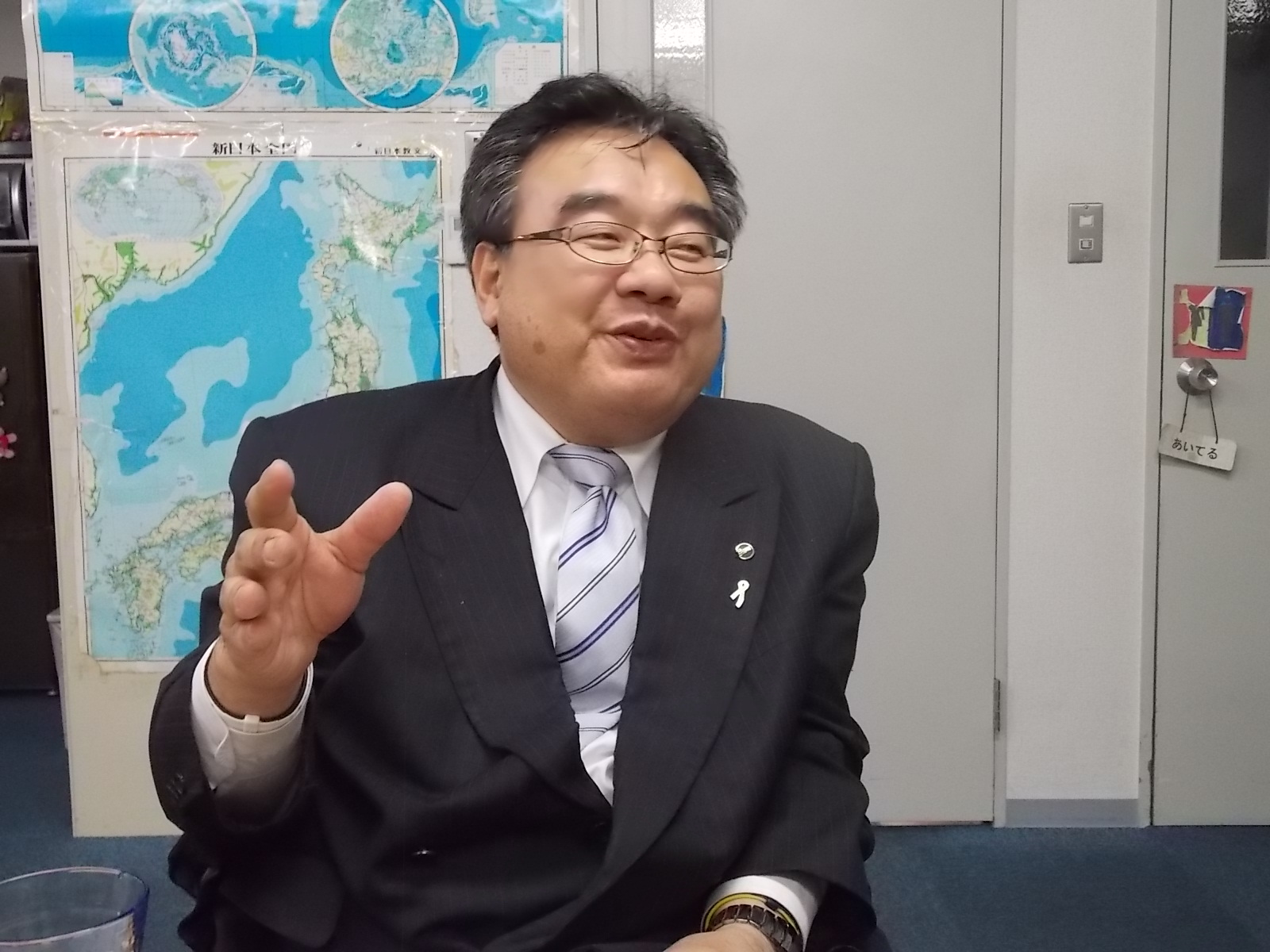 鷺原：この間、DPI日本会議（以下、DPI）で意識的に女性役員を増やしてきたきっかけや当時の議論などを教えてください。西村：DPI、何らかのアクションを起こし女性の参画を増やしていかなければならないだろうと思ってました。最初行ったのはDPI北海道ブロックにおいてでした。役員は加盟団体から立候補いるは殆ど男性で障害者の「優先的な」は、差別ではないポジティブアクションを起こさなければならない。加盟団体から女性女性の役員を意識的にだんだん女性の参加が増え、若い人も増えてきました。しかし本来ポジティブアクションは、あくまでも経過措置なので、通常の手続きのなかでいくがです。自治労組織の中でを担うことが今までされてこなかった組織の考え方としてエンパワメントの取り組みを必要があると。男性的に女性ていく姿勢が必要。女性のを女性だけで考え。以前のDPIの常任委員会もほとんどが男性た。我々「共生社会の実現を」と言っているのに。女性の役員を増やすための2011年度まではできなかったんです。常任委員会の中で議論して、なかなかまとまらなかった。もし女性が参加しづらい状況があるのであればその背景は何かを検証し必要ます。DPI参加するため財政的・体力的な負担スカイプ会議実践が始まりました。障害者運動の、女性参画、できなくさせている周囲のバリアを考える「社会モデル」考えなければならないす。「抜きにのことを決めてはいけない」人権、として鷺原：実際の女性参画に向けてのDPIの組織的な取組は？ まず2012年度から女性役員特別常任委員枠を設置しました。2013年度に実施したエンパワメントスクールでは、若手育成のプログラムの中で女性の比率をしました。2014年度からは常任のなかで女性部会設立しました。ジェンダーについて常に考えなければいけないも、多様な人たちの参加を進めることは重要です。基本は「人権」。その人たちの権利が制限されていないかという視点で見る。現在、女性の参加のDPI日本会議常任委員における女性の割合（2010年～）しなければな。課題特効薬はないので、きちんとした取り組み必要す。ともすれば「女性の問題だから」と女性たちに丸投げ、DPIが今後女性の登用について具体的に改善するために取り組んでいくには、男女の「協働」が必須になるでしょう。2010年7月1日～2012年6月30日役員25人中 女性5人：20％2012年7月1日～2014年6月30日役員26人中 女性8人　（うち特別常任3 人）：30.7％）2014年7月1日～2016年6月30日常任委員29人中 女性10人（うち特別常任3人）：34.4％